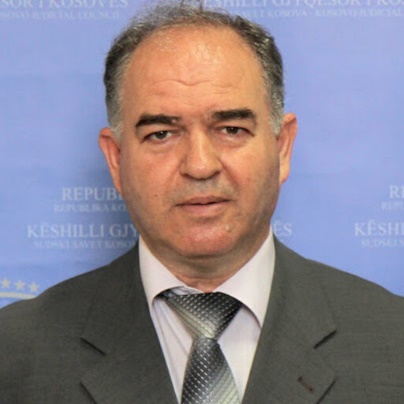 Profesor Nehat Idrizi ka gjithësejt mbi 30 (tridhjetë) vite përvojë pune si, gjyqtar, në mësimdhënie ,në arsim, në menaxhim, në menaxhim, në administratë dhe si trajnues në Akademinë e Drejtësisë në Prishtinë. Posedon 3 (tri) vite përvojë në menaxhimin-kryesimin e Këshillit Gjyqësor të Kosovës dhe afër 2(dy) vite si anëtar . Aktualisht mban pozitën e gjyqtarit në Gjykatën e Apelit në Prishtinë dhe si profesor me angazhim në Kolegjin UBT. Mban titullin doktor i shkencave juridike.Disa nga titujt e profesor Nehat Idrizi janë prezantuar si më poshtë:Kryesues i Këshillit Gjyqësor të Kosovës;Anëtar i Panelit Zgjedhor për Ankesa dhe Parashtresa (PZAP);Sekretar i Drejtorisë së Arsimit në Gjilan;Udhëheqës i Shërbimit Juridik dhe të Përgjithshëm në Ndërmarrjen Publike Banesore.PUBLIKIMET Revistat ShkencoreRevistat ShkencoreRevistat ShkencoreTitulli i punimitEmri i revistësViti / Vëllimi / faqet” Cështjet e barazisë gjinore në Kosovë ”Revistën ndërkombëtare për shkencat shoqërore “VISIONE” në Shkup19-20.09.2014nr.22/2014 (ISSN)”Fazat dhe Mënyrat e shkurorëzimit sipas legjislacionit të Kosovës ”Revistën Regjionale të Shkencave Shoqërore “REFORMA” në Gjilan07.03.2015nr.1/2015 (ISSN)“Qeshtjet e Rrëmbimit Ndërkombëtar të Fëmijëve sipas Legjislacioni të Republikës së Kosovës”Publikimi i punimit shkencor i  mbajtur  në Konferencën e IX (nëntë) shkencore të mbajtur me datën 08-09 Prill 2016 në Dubrovnik08-09.04.2016ISBN 9788890916373“Ndikimi i Precedentit në Sistemin e së Drejtës në Kosovë”Publikimi i punimit shkencor në Revisten  “ West East Journal of Social Sciences”06.12.2017ISSN 2168-7315(online) SHBAPërmbledhje (abstraktet) nga Konferencat Ndërkombëtare dhe Kombëtare ShkencorePërmbledhje (abstraktet) nga Konferencat Ndërkombëtare dhe Kombëtare ShkencorePërmbledhje (abstraktet) nga Konferencat Ndërkombëtare dhe Kombëtare ShkencoreTitulli i punimitEmri i revistësViti / Vëllimi / faqetSecuring a ClaimUniversity for Business and Technology - UBT, 12th International Conference on Business, Technology and Innovation 2023" UBT International Conference. 30-31 October 2023, Prishtina, Kosovo